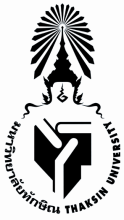 บันทึกข้อความส่วนงาน   .....................................................................................................................................................................................................ที่  .............................................................................วันที่  ..........................................................................................................................เรื่อง   	ขออนุญาตใช้ห้องนอกเวลาราชการเรียน    	......................................................................................	ด้วยข้าพเจ้า นาย/นาง/นางสาว ...............................................................  นามสกุล ..........................................................  อาจารย์/บุคลากร สังกัด ...............................................................................................................  นิสิต วิชาเอก  ................................................... อาจารย์ที่ปรึกษา................................................มีความประสงค์ขอใช้ห้องประชุม				  ห้องแหล่งการเรียนรู้				ความจุไม่เกิน 45 ที่นั่ง  เพื่อ     		  ประชุม เรื่อง ............................................................................................................................  อบรม / สัมมนา  เรื่อง ..............................................................................................................  อื่นๆ (ระบุ) ..............................................................................................................................     		    	        -  วันที่ ....................................   เวลา ...........................น. โดยมีผู้เข้าร่วมจำนวน ............ คน			  ห้องประชุม ศษ. 1  				ความจุไม่เกิน 15 ที่นั่ง  เพื่อ     		  ประชุม เรื่อง ............................................................................................................................  อบรม / สัมมนา  เรื่อง ..............................................................................................................  อื่นๆ (ระบุ) ..............................................................................................................................	     		        -  วันที่ ....................................   เวลา ...........................น. โดยมีผู้เข้าร่วมจำนวน ............ คน			  ห้องประชุม ศษ. 2  				ความจุไม่เกิน 15 ที่นั่ง  เพื่อ     		  ประชุม เรื่อง ............................................................................................................................  อบรม / สัมมนา  เรื่อง ..............................................................................................................  อื่นๆ (ระบุ) ..............................................................................................................................        				        -  วันที่ ....................................   เวลา ...........................น. โดยมีผู้เข้าร่วมจำนวน ............ คน						(................................................................)							         ผู้ขออนุญาตหมายเหตุ	1. กรณีให้เจ้าหน้าที่ดูแล	  ยินดีรับผิดชอบค่าตอบแทนเจ้าหน้าที่ เปิด-ปิด และควบคุมอุปกรณ์ภายในห้อง2. กรณีรับผิดชอบห้องเอง	  ผู้ขอใช้ห้องประสาน นายศัญฒภัท เพื่อขอเบิกและเซ็นต์หนังสือเบิกกุญแจ              พร้อมส่งคืนกุญแจหลังจากการใช้ห้องเสร็จไม่เกิน 1 วันความเห็นนักวิชาการ (ด้านโสตทัศนศึกษา)		             			 คำสั่ง  ห้องว่างและเรียบร้อยในวันเวลาดังกล่าว เห็นควรอนุญาต	           		  อนุญาต  ห้องไม่ว่างในวันเวลาดังกล่าว เห็นควรให้ใช้ห้อง...............แทน	           		  อนุญาตให้ใช้ห้อง......................แทน	  เห็นควรให้หัวหน้าสำนักงานคณะศึกษาศาสตร์พิจารณา		     	   (นายศัญฒภัท   ทองเรือง)	              นักวิชาการ		                                                                      ……………………………………..                    (…..…………..……………………….)	